РОССИЙСКАЯ ФЕДЕРАЦИЯКраснодарский крайМуниципальное дошкольное образовательное бюджетное учреждение детский сад комбинированного вида № 34 . Сочи, ул. Клубничная, 30_____________________________________________________________________________ПриказОт 24.10.2018                                                                             № 133На основании заявления родителей, положения "О порядке приема, учета обучающихся, воспитанников дошкольного образования" приказываю:Отчислить с 23.10.2018из старшей группы «Г»Зачислить с 24.10.2018в среднюю группу «А»в 2 младшую группу «Б»Макаровой Ю.В. внести персональные данные обучающегося, воспитанника в электронную базу.Толстик К.В. разместить приказ  на сайте МДОУ детский сад комбинированного вида №34.Контроль за исполнением приказа оставляю за собой.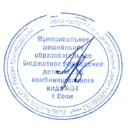 Заведующая МДОУ детский сад                              комбинированного вида №34                                                                      Э.Н. Петросян№
Ф.И. ребенка1Степаненко София№
Ф.И. ребенка1Гюлмез Тимур Джанерович№
Ф.И. ребенка1Ходырев Олег Константинович